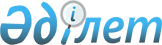 О внесении изменений в решение Темирского районного маслихата от 26 декабря 2022 года № 267 "Об утверждении Темирского районного бюджета на 2023–2025 годы"
					
			С истёкшим сроком
			
			
		
					Решение маслихата Темирского района Актюбинской области от 24 апреля 2023 года № 10. Прекращено действие в связи с истечением срока
      Темирский районный маслихат РЕШИЛ:
      1. Внести в решение Темирского районного маслихата от 26 декабря 2022 года № 267 "Об утверждении Темирского районного бюджета на 2023–2025 годы" следующие изменения:
      пункт 1 изложить в новой редакции:
      "1. Утвердить Темирский районный бюджет на 2023–2025 годы согласно приложениям 1, 2 и 3 к настоящему решению, в том числе на 2023 год в следующих объемах:
      1) доходы – 7 702 439,3 тысяч тенге, в том числе:
      налоговые поступления – 4 242 429 тысяч тенге;
      неналоговые поступления –114 066 тысяч тенге;
      поступления от продажи основного капитала – 23 000 тысяч тенге;
      поступления трансфертов – 3 322 944,3 тысяч тенге;
      2) затраты – 8 386 791,1 тысяч тенге;
      3) чистое бюджетное кредитование – -36 385 тысяч тенге, в том числе:
      бюджетные кредиты – 67 275 тысяч тенге;
      погашение бюджетных кредитов – 103 660 тысяч тенге;
      4) сальдо по операциям с финансовыми активами – 0 тенге, в том числе:
      приобретение финансовых активов – 0 тенге;
      поступления от продажи финансовых активов государства - 0 тенге;
      5) дефицит (профицит) бюджета – -647 966,8 тысяч тенге;
      6) финансирование дефицита (использование профицита) бюджета – 647 966,8 тысяч тенге, в том числе:
      поступление займов – 67 275 тысяч тенге;
      погашение займов – 103 660 тысяч тенге.
      используемые остатки бюджетных средств – 684 351,8 тысяч тенге.";
      пункт 8 изложить в новой редакции:
      "8. Учесть в районном бюджете на 2023 год поступления целевых текущих трансфертов и трансфертов на развитие из Национального фонда Республики Казахстан и республиканского бюджета:
      1) на развитие транспортной инфраструктуры;
      2) на развитие и (или) обустройство инженерно–коммуникационной инфраструктуры;
      3) на развитие системы водоснабжения и водоотведения в сельских населенных пунктах;
      4) на развитие социальной и инженерной инфраструктуры в сельских населенных пунктах в рамках проекта "Ауыл-Ел бесігі";
      5) на обеспечение прав и улучшение качества жизни лиц с инвалидностью в Республике Казахстан;
      6) на приобретение жилья коммунального жилищного фонда для социально уязвимых слоев населения.
      Распределение указанных сумм трансфертов определяется на основании постановления акимата района.".
      2. Приложение 1 к указанному решению изложить в новой редакции согласно приложению к настоящему решению.
      3. Настоящее решение вводится в действие с 1 января 2023 года. Темирский районный бюджет на 2023 год
					© 2012. РГП на ПХВ «Институт законодательства и правовой информации Республики Казахстан» Министерства юстиции Республики Казахстан
				
      Председатель Темирского районного маслихата 

Б. Шаимов
Приложение к решению Темирского районного маслихата от 24 апреля 2023 года № 14Приложение 1 к решению Темирского районного маслихата от 26 декабря 2023 года № 267
Категория
Категория
Категория
Категория
Сумма (тысяч тенге)
Класс
Класс
Класс
Сумма (тысяч тенге)
Подкласс
Подкласс
Сумма (тысяч тенге)
Наименование
Сумма (тысяч тенге)
 I. Доходы
7702439,3
1
Налоговые поступления
4242429
01
Подоходный налог
875317
1
Корпоративный подоходный налог
42000
2
Индивидуальный подоходный налог
833317
03
Социальный налог
604000
1
Социальный налог
604000
04
Hалоги на собственность
2753742
1
Hалоги на имущество
2753742
05
Внутренние налоги на товары, работы и услуги
6070
2
Акцизы
2200
4
Сборы за ведение предпринимательской и профессиональной деятельности
3870
08
Обязательные платежи, взимаемые за совершение юридически значимых действий и (или) выдачу документов уполномоченными на то государственными органами или должностными лицами
3300
1
Государственная пошлина
3300
2
Неналоговые поступления
114066
01
Доходы от государственной собственности
4210
5
Доходы от аренды имущества, находящегося в государственной собственности
4210
06
Прочие неналоговые поступления
109856
1
Прочие неналоговые поступления
109856
3
Поступления от продажи основного капитала
23000
01
Продажа государственного имущества, закрепленного за государственными учреждениями
23000
1
Продажа государственного имущества, закрепленного за государственными учреждениями
23000
4
Поступления трансфертов 
3322944,3
01
Трансферты из нижестоящих органов государственного управления
9,3
3
Трансферты из бюджетов городов районного значения, сел, поселков, сельских округов
9,3
02
Трансферты из вышестоящих органов государственного управления
3322935
2
Трансферты из областного бюджета
3322935
Функциональная группа
Функциональная группа
Функциональная группа
Функциональная группа
Функциональная группа
Сумма (тысяч тенге)
Функциональная подгруппа
Функциональная подгруппа
Функциональная подгруппа
Функциональная подгруппа
Сумма (тысяч тенге)
Администратор БП
Администратор БП
Администратор БП
Сумма (тысяч тенге)
Программа
Программа
Сумма (тысяч тенге)
Наименование
Сумма (тысяч тенге)
ІІ. Затраты
8386791,1
01
Государственные услуги общего характера
1452321
1
Представительные, исполнительные и другие органы, выполняющие общие функции государственного управления
319945
112
Аппарат маслихата района (города областного значения)
50990
001
Услуги по обеспечению деятельности маслихата района (города областного значения)
50990
122
Аппарат акима района (города областного значения)
268955
001
Услуги по обеспечению деятельности акима района (города областного значения)
204501
003
Капитальные расходы государственного органа
1750
113
Целевые текущие трансферты нижестоящим бюджетам
62704
2
Финансовая деятельность
1350
459
Отдел экономики и финансов района (города областного значения)
1350
003
Проведение оценки имущества в целях налогообложения
1200
010
Приватизация, управление коммунальным имуществом, постприватизационная деятельность и регулирование споров, связанных с этим
150
9
Прочие государственные услуги общего характера
1131026
454
Отдел предпринимательства и сельского хозяйства района (города областного значения)
49589
001
Услуги по реализации государственной политики на местном уровне в области развития предпринимательства и сельского хозяйства
48589
007
Капитальные расходы государственного органа
1000
458
Отдел жилищно-коммунального хозяйства, пассажирского транспорта и автомобильных дорог района (города областного значения)
922831
001
Услуги по реализации государственной политики на местном уровне в области жилищно-коммунального хозяйства, пассажирского транспорта и автомобильных дорог
85153
013
Капитальные расходы государственного органа
96630
113
Целевые текущие трансферты нижестоящим бюджетам
741048
459
Отдел экономики и финансов района (города областного значения)
77357
001
Услуги по реализации государственной политики в области формирования и развития экономической политики, государственного планирования, исполнения бюджета и управления коммунальной собственностью района (города областного значения)
71957
015
Капитальные расходы государственного органа
5400
466
Отдел архитектуры, градостроительства и строительства района (города областного значения)
81249
040
Развитие объектов государственных органов
81249
02
Оборона
36051
1
Военные нужды
9050
122
Аппарат акима района (города областного значения)
9050
005
Мероприятия в рамках исполнения всеобщей воинской обязанности
9050
2
Организация работы по чрезвычайным ситуациям
27001
122
Аппарат акима района (города областного значения)
27001
006
Предупреждение и ликвидация чрезвычайных ситуаций масштаба района (города областного значения)
9837
007
Мероприятия по профилактике и тушению степных пожаров районного (городского) масштаба, а также пожаров в населенных пунктах, в которых не созданы органы государственной противопожарной службы
17164
06
Социальная помощь и социальное обеспечение
1128144
1
Социальное обеспечение
83523
451
Отдел занятости и социальных программ района (города областного значения)
83523
005
Государственная адресная социальная помощь
83523
2
Социальная помощь
957426
451
Отдел занятости и социальных программ района (города областного значения)
957426
002
Программа занятости
600752
004
Оказание социальной помощи на приобретение топлива специалистам здравоохранения, образования, социального обеспечения, культуры, спорта и ветеринарии в сельской местности в соответствии с законодательством Республики Казахстан
36225
006
Оказание жилищной помощи
3000
007
Социальная помощь отдельным категориям нуждающихся граждан по решениям местных представительных органов
123791
014
Оказание социальной помощи нуждающимся гражданам на дому
32970
017
Обеспечение нуждающихся лиц с инвалидностью протезно-ортопедическими, сурдотехническими и тифлотехническими средствами, специальными средствами передвижения, обязательными гигиеническими средствами, а также предоставление услуг санаторно-курортного лечения, специалиста жестового языка, индивидуальных помощников в соответствии с индивидуальной программой реабилитации лица с инвалидностью
90043
023
Обеспечение деятельности центров занятости населения
70645
9
Прочие услуги в области социальной помощи и социального обеспечения
87195
451
Отдел занятости и социальных программ района (города областного значения)
87195
001
Услуги по реализации государственной политики на местном уровне в области обеспечения занятости и реализации социальных программ для населения
44571
011
Оплата услуг по зачислению, выплате и доставке пособий и других социальных выплат
1782
021
Капитальные расходы государственного органа
350
050
Обеспечение прав и улучшение качества жизни лиц с инвалидностью в Республике Казахстан
40492
07
Жилищно-коммунальное хозяйство
1397550
1
Жилищное хозяйство
749775
466
Отдел архитектуры, градостроительства и строительства района (города областного значения)
749775
003
Проектирование и (или) строительство, реконструкция жилья коммунального жилищного фонда
34455
004
Проектирование, развитие и (или) обустройство инженерно-коммуникационной инфраструктуры
638520
098
Приобретение жилья коммунального жилищного фонда
76800
2
Коммунальное хозяйство
647775
458
Отдел жилищно-коммунального хозяйства, пассажирского транспорта и автомобильных дорог района (города областного значения)
576939
012
Функционирование системы водоснабжения и водоотведения
163707
027
Организация эксплуатации сетей газификации, находящихся в коммунальной собственности районов (городов областного значения)
5098
028
Развитие коммунального хозяйства
93358
048
Развитие благоустройства городов и населенных пунктов
86940
058
Развитие системы водоснабжения и водоотведения в сельских населенных пунктах
227836
466
Отдел архитектуры, градостроительства и строительства района (города областного значения)
70836
007
Развитие благоустройства городов и населенных пунктов
70836
08
Культура, спорт, туризм и информационное пространство
661692
1
Деятельность в области культуры
368060
802
Отдел культуры, физической культуры и спорта района (города областного значения)
368060
005
Поддержка культурно-досуговой работы
368060
2
Спорт
5450
466
Отдел архитектуры, градостроительства и строительства района (города областного значения)
500
008
Развитие объектов спорта
500
802
Отдел культуры, физической культуры и спорта района (города областного значения)
4950
007
Проведение спортивных соревнований на районном (города областного значения) уровне
2000
008
Подготовка и участие членов сборных команд района (города областного значения) по различным видам спорта на областных спортивных соревнованиях
2950
3
Информационное пространство
126483
470
Отдел внутренней политики и развития языков района (города областного значения)
16070
005
Услуги по проведению государственной информационной политики
16000
008
Развитие государственного языка и других языков народа Казахстана
70
802
Отдел культуры, физической культуры и спорта района (города областного значения)
110413
004
Функционирование районных (городских) библиотек
110413
9
Прочие услуги по организации культуры, спорта, туризма и информационного пространства
161699
470
Отдел внутренней политики и развития языков района (города областного значения)
105280
001
Услуги по реализации государственной политики на местном уровне в области информации, укрепления государственности и формирования социального оптимизма граждан, развития языков
45806
003
Капитальные расходы государственного органа
500
004
Реализация мероприятий в сфере молодежной политики
58974
802
Отдел культуры, физической культуры и спорта района (города областного значения)
56419
001
Услуги по реализации государственной политики на местном уровне в области культуры, физической культуры и спорта
32569
003
Капитальные расходы государственного органа
16000
032
Капитальные расходы подведомственных государственных учреждений и организаций
7850
09
Топливно-энергетический комплекс и недропользование
2040
9
Прочие услуги в области топливно-энергетического комплекса и недропользования
2040
458
Отдел жилищно-коммунального хозяйства, пассажирского транспорта и автомобильных дорог района (города областного значения)
2040
036
Развитие газотранспортной системы
2040
10
Сельское, водное, лесное, рыбное хозяйство, особо охраняемые природные территории, охрана окружающей среды и животного мира, земельные отношения
127430
6
Земельные отношения
72884
463
Отдел земельных отношений района (города областного значения)
72884
001
Услуги по реализации государственной политики в области регулирования земельных отношений на территории района (города областного значения)
34565
002
Работы по переводу сельскохозяйственных угодий из одного вида в другой
6444
006
Землеустройство, проводимое при установлении границ районов, городов областного значения, районного значения, сельских округов, поселков, сел
31875
9
Прочие услуги в области сельского, водного, лесного, рыбного хозяйства, охраны окружающей среды и земельных отношений
54546
458
Отдел жилищно-коммунального хозяйства, пассажирского транспорта и автомобильных дорог района (города областного значения)
5000
056
Строительство приютов, пунктов временного содержания для животных
5000
459
Отдел экономики и финансов района (города областного значения)
49546
099
Реализация мер по оказанию социальной поддержки специалистов
49546
11
Промышленность, архитектурная, градостроительная и строительная деятельность
43515
2
Архитектурная, градостроительная и строительная деятельность
43515
466
Отдел архитектуры, градостроительства и строительства района (города областного значения)
43515
001
Услуги по реализации государственной политики в области строительства, улучшения архитектурного облика городов, районов и населенных пунктов области и обеспечению рационального и эффективного градостроительного освоения территории района (города областного значения)
43015
015
Капитальные расходы государственного органа
500
12
Транспорт и коммуникации
1307404,6
1
Автомобильный транспорт
1307404,6
458
Отдел жилищно-коммунального хозяйства, пассажирского транспорта и автомобильных дорог района (города областного значения)
1307404,6
022
Развитие транспортной инфраструктуры
210565,6
023
Обеспечение функционирования автомобильных дорог
20639
045
Капитальный и средний ремонт автомобильных дорог районного значения и улиц населенных пунктов
1076200
13
Прочие
736165
3
Поддержка предпринимательской деятельности и защита конкуренции
500
454
Отдел предпринимательства и сельского хозяйства района (города областного значения)
500
006
Поддержка предпринимательской деятельности
500
9
Прочие
735665
458
Отдел жилищно-коммунального хозяйства, пассажирского транспорта и автомобильных дорог района (города областного значения)
443665
064
Развитие социальной и инженерной инфраструктуры в сельских населенных пунктах в рамках проекта "Ауыл-Ел бесігі"
443665
459
Отдел экономики и финансов района (города областного значения)
92000
012
Резерв местного исполнительного органа района (города областного значения)
92000
466
Отдел архитектуры, градостроительства и строительства района (города областного значения)
200000
079
Развитие социальной и инженерной инфраструктуры в сельских населенных пунктах в рамках проекта "Ауыл-Ел бесігі"
200000
14
Обслуживание долга
48784
1
Обслуживание долга
48784
459
Отдел экономики и финансов района (города областного значения)
48784
021
Обслуживание долга местных исполнительных органов по выплате вознаграждений и иных платежей по займам из областного бюджета
48784
15
Трансферты
1445694,5
1
Трансферты
1445694,5
459
Отдел экономики и финансов района (города областного значения)
1445694,5
006
Возврат неиспользованных (недоиспользованных) целевых трансфертов
355,3
007
Бюджетные изъятия
974984
016
Возврат, использованных не по целевому назначению целевых трансфертов
210000
038
Субвенции
259619
054
Возврат сумм неиспользованных (недоиспользованных) целевых трансфертов, выделенных из республиканского бюджета за счет целевого трансферта из Национального фонда Республики Казахстан
736,2
ІІІ.Чистое бюджетное кредитование
-36385
Бюджетные кредиты
67275
10
Сельское, водное, лесное, рыбное хозяйство, особо охраняемые природные территории, охрана окружающей среды и животного мира, земельные отношения
67275
9
Прочие услуги в области сельского, водного, лесного, рыбного хозяйства, охраны окружающей среды и земельных отношений
67275
459
Отдел экономики и финансов района (города областного значения)
67275
018
Бюджетные кредиты для реализации мер социальной поддержки специалистов
67275
Категория
Категория
Категория
Категория
Категория
Сумма (тысяч тенге)
Класс
Класс
Класс
Класс
Сумма (тысяч тенге)
Подкласс
Подкласс
Подкласс
Сумма (тысяч тенге)
Специфика
Специфика
Сумма (тысяч тенге)
Наименование
Сумма (тысяч тенге)
5
Погашение бюджетных кредитов
103660
01
Погашение бюджетных кредитов
103660
1
Погашение бюджетных кредитов, выданных из государственного бюджета
103660
13
Погашение бюджетных кредитов, выданных из местного бюджета физическим лицам
103660
Функциональная группа
Функциональная группа
Функциональная группа
Функциональная группа
Функциональная группа
Сумма (тысяч тенге)
Функциональная подгруппа
Функциональная подгруппа
Функциональная подгруппа
Функциональная подгруппа
Сумма (тысяч тенге)
Администратор БП
Администратор БП
Администратор БП
Сумма (тысяч тенге)
Программа
Программа
Сумма (тысяч тенге)
Наименование
Сумма (тысяч тенге)
IV. Сальдо по операциям с финансовыми активами
0
Приобретение финансовых активов
0
V. Дефицит (профицит) бюджета
-647966,8
VІ. Финансирование дефицита (использование профицита) бюджета
647966,8
Категория
Категория
Категория
Категория
Сумма (тысяч тенге)
Класс
Класс
Класс
Сумма (тысяч тенге)
Подкласс
Подкласс
Сумма (тысяч тенге)
Наименование
Сумма (тысяч тенге)
7
Поступления займов
67275
01
Внутренние государственные займы
67275
2
Договоры займа
67275
Категория
Категория
Категория
Категория
Категория
Сумма (тысяч тенге)
Класс
Класс
Класс
Класс
Сумма (тысяч тенге)
Подкласс
Подкласс
Подкласс
Сумма (тысяч тенге)
Специфика
Специфика
Сумма (тысяч тенге)
Наименование
Сумма (тысяч тенге)
16
Погашение займов
103660
1
Погашение займов
103660
459
Отдел экономики и финансов района (города областного значения)
103660
005
Погашение долга местного исполнительного органа перед вышестоящим бюджетом
103660
Категория
Категория
Категория
Категория
Сумма (тысяч тенге)
Класс
Класс
Класс
Сумма (тысяч тенге)
Подкласс
Подкласс
Сумма (тысяч тенге)
Наименование
Сумма (тысяч тенге)
8
Используемые остатки бюджетных средств
684351,8
01
Остатки бюджетных средств
684351,8
1
Свободные остатки бюджетных средств
684351,8